12- Avec plaisir 1Entre nous A2  : pages : 120/121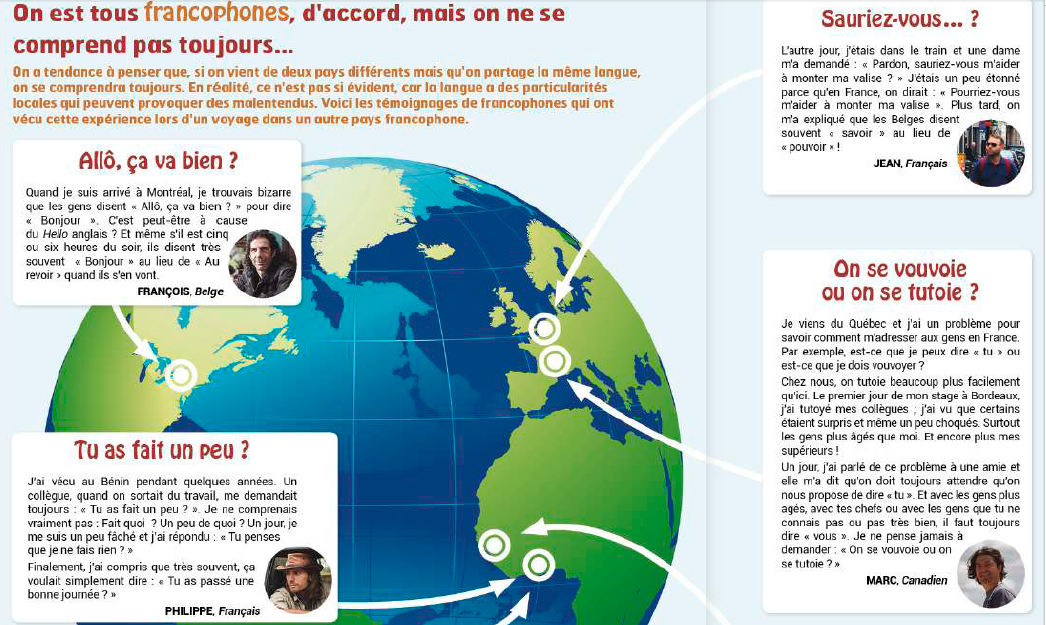 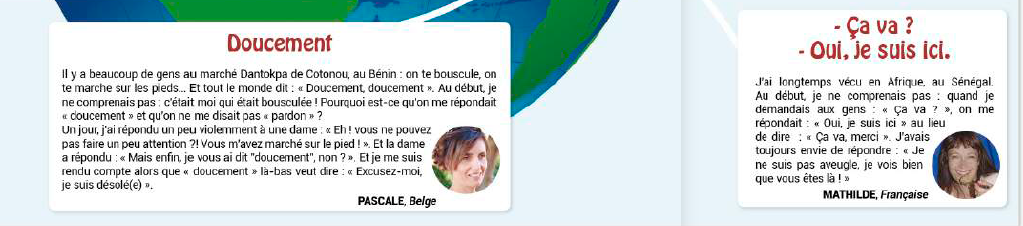 Anticipation Lisez les titres et regardez les images puis répondez oralement aux questions suivantes :Compréhension globaleCochez la bonne réponse : Ces textes sont :1-des documents.2-des publicités.3-des témoignages.Tous ces gens parlent1-anglais.2-Français.3-allemand.Ils parlent tous 1-des malentendus.2-des accidents graves.3-des problèmes de voyage.On appelle les gens qui parlent français1-des anglophones.2-des français.3-des francophones. 	4. Compréhension détaillée  20mn (individuel, puis en groupe)Lisez de nouveau ces petits textes et répondez aux questions suivantes :Liez entre A et BRépondez par (vrai) ou (faux)Les gens qui parlent vivent dans leur pays.Ils envisagent des problèmes parce qu'ils ne connaissent pas la langue du pays.Ils sont des français.Ils parlent tous la même langue.5. Conceptualisation 30mn (En petits groupes, puis avec le groupe classe)Lisez chaque texte et soulignez :Les formules  de politesse. Les réactions de chacun(e) et des autres.Quelle mode grammaticale on utilise ?François, Belge.Philippe, Français.Pascale, Belge.Jean, Français.Marc, Canadien.Mathilde, Française.Donc pour parler avec politesse il faut utiliser les formules de politesse. 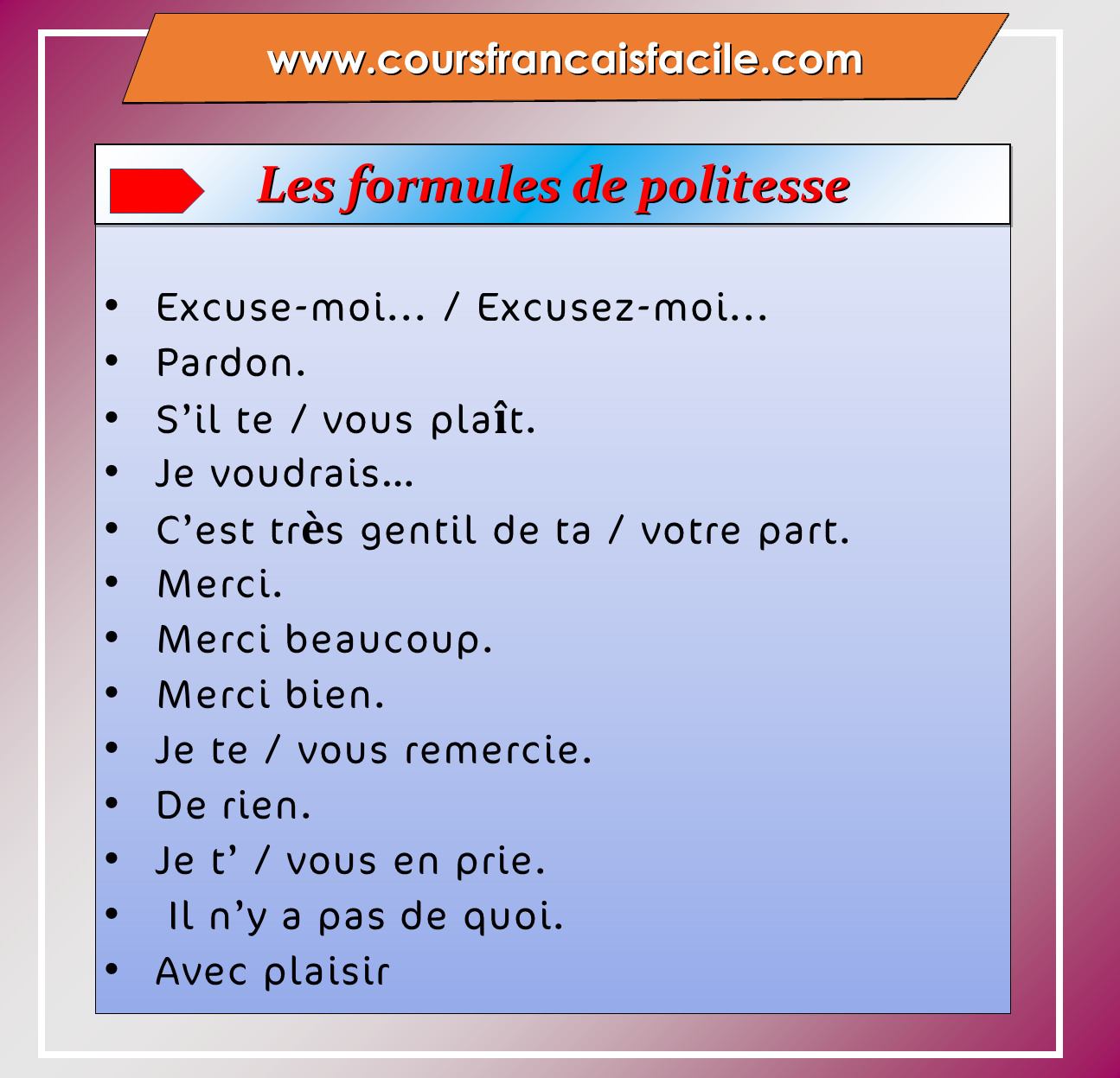 Pour exprimer ses sentiments on utilise …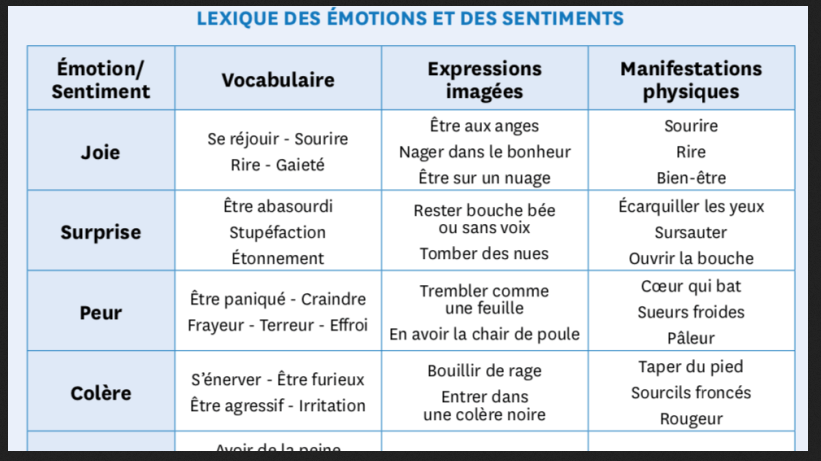 On utilise le conditionnel pour exprimer la politesse aussi 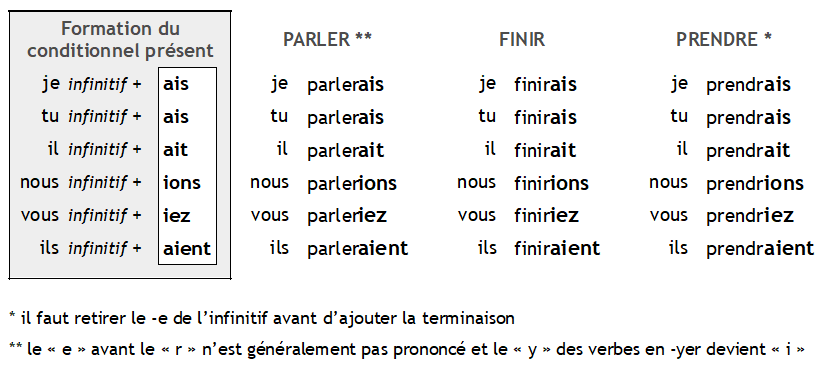 	6. Systématisation 20mn (Travail individuel et en groupe) 1- Exercice sue les formules de politessehttps://www.francaisfacile.com/exercices/exercice-francais-2/exercice-francais-39938.php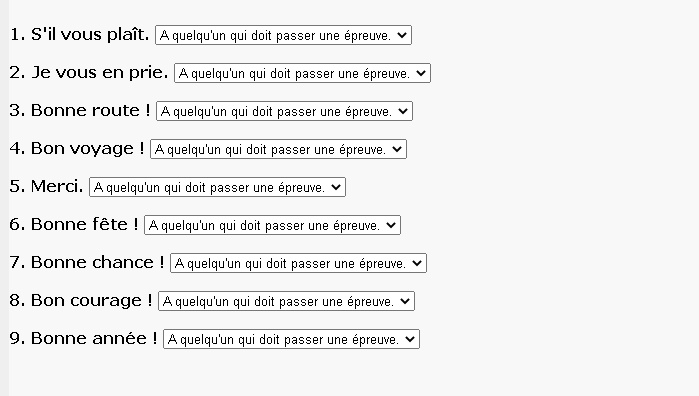 Exercice sur les émotions et les sentimentshttps://www.francaisfacile.com/exercices/exercice-francais-2/exercice-francais-125416.php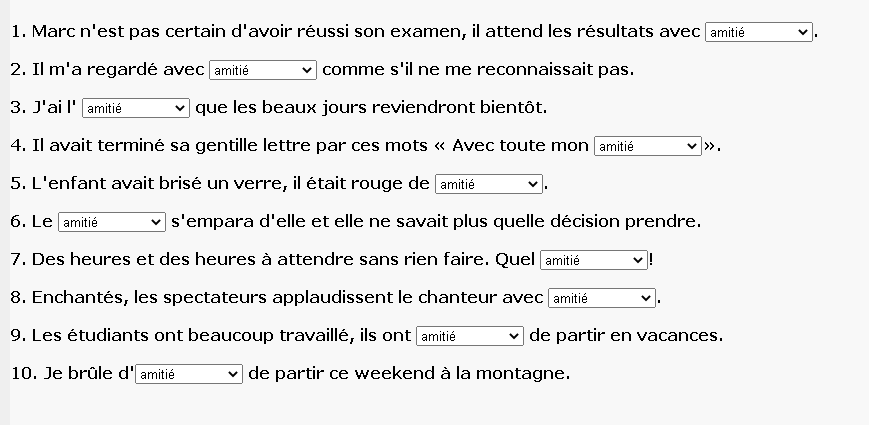 3- exercice sur le conditionnel présent https://www.francaisfacile.com/exercices/exercice-francais-2/exercice-francais-17134.php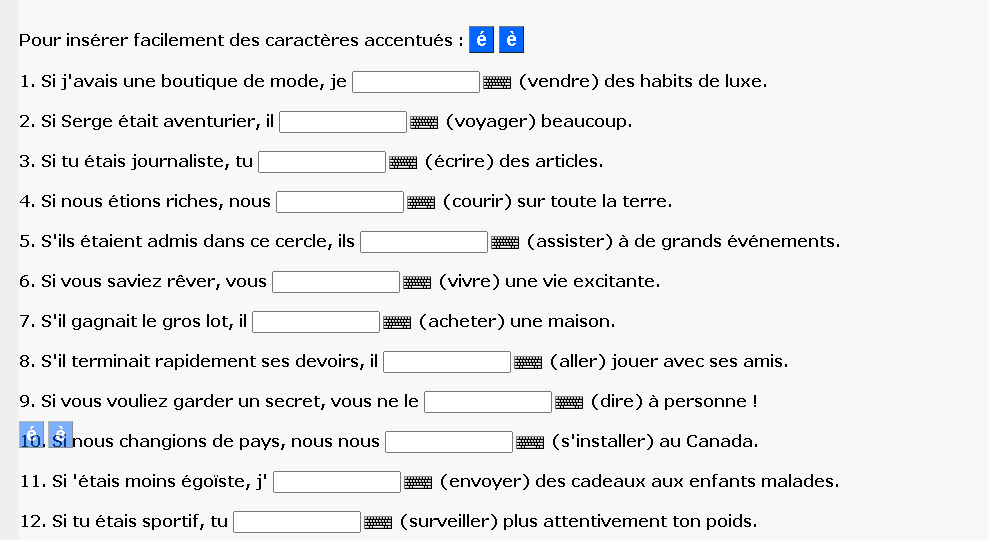 Politesse et conditionnel presenthttps://www.francaisfacile.com/exercices/exercice-francais-2/exercice-francais-77137.php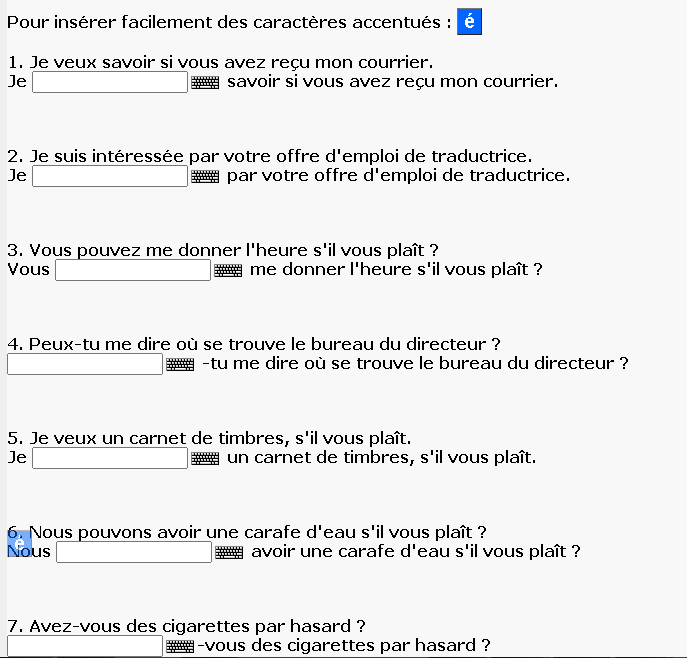 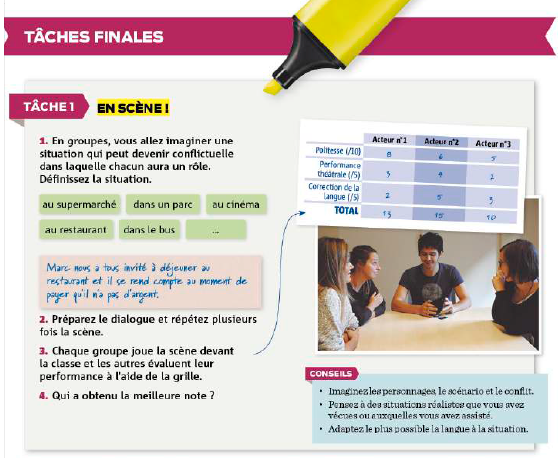 Qui ?Où ?Quand ?Quoi ? 	A B  1-François dit a-je me suis un peu fâché.2-Philippe dit  b-j'étais un peu étonné  3-Pascale dit c-je trouvais bizarre4- Jean dit d-j'ai un problème 5-Marc dit e-je ne comprenais pas6- Mathilde ditf-j'ai répondu un peu violement.Formules de politesse Réactions et émotionsMode utiliséeFormules de politesse Réactions et émotionsMode utiliséeFormules de politesse Réactions et émotionsMode utiliséeFormules de politesse Réactions et émotionsMode utiliséeFormules de politesse Réactions et émotionsMode utiliséeFormules de politesse Réactions et émotionsMode utilisée